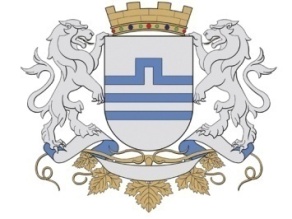 Crna GoraSKUPŠTINA GLAVNOG GRADA - PODGORICE           ODBOR ZA IZBOR I IMENOVANJABroj: 02-016/23- 627Podgorica, 27. jun 2023. godineNa osnovu člana 24 stav 1 Odluke o obrazovanju radnih tijela Skupštine Glavnog grada – Podgorice (»Službeni list CG – opštinski propisi», broj 31/19), Odbor za izbor i imenovanja Skupštine Glavnog grada - Podgorice, na sjednici održanoj19. juna 2023. godine, objavljuje:LISTU KANDIDATA ZA TRI ČLANA PREDSTAVNIKA NEVLADINIH ORGANIZACIJA KOJI ISPUNJAVAJU USLOVE ZA ČLANA SAVJETA ZA PITANJA LICA SA INVALIDITETOM SKUPŠTINE GLAVNOG GRADA –PODGORICEODBOR ZA IZBOR I IMENOVANJA SKUPŠTINE GLAVNOG GRADA-PODGORICE                                                                                                    PREDSJEDNIK ODBORA,                                                                                                       mr Vasilije Čarapić s.r.REDNI BROJPREDLAGAČI IME I PREZIME KANDIDATADOKUMENTACIJA I LIČNI PODACI1. 1.NVU Udruženje roditelja djece i omladine sa smetnjama u razvoju „Staze“ Podgorica2. NVO Prvo udruženje roditelja djece i omladine sa smetnjama u razvoju3. NVO Nacionalna asocijacija roditelja djece i omladine sa smetnjama u razvoju Crne Gore - NARDOSMILICA ŠĆEPANOVIĆ3  predlagača-Gimnazija “Slobodan Škerovic” Podgorica, Crna Gora;-Filozofski fakultet u Nikšicu, odsjek za predskolsko obrazovanje;-Diplomirala na dvogodišnjim studijama sa prosjekom 8.5;-2006 – 2008 - nastavila studije na istom odsjeku, srednja ocjena "B" (8,61);-Stečena kvalifikacija: nastavnik predškolog vaspitanja.Dokumentacija - potpuna 
2.1. Savez udruženja paraplegičara Crne Gore2. Udruženje paraplegičara PodgoricaMILIJANA ĆIRKOVIĆ2 predlagača- 2005. godina - Srednja stučna škola "Sergije Stanić" Podgorica, smjer –turizam, ugostiteljstvo i trgovina;- 2019. godina - Srednja stručna škola "Sergije Stanić" Podgorica, smjer-tehničar usluživanja, IV stepen.Dokumentacija - potpuna 
3.NVO Udruženje mladih sa hendikepom Crne GoreALEKSANDRA PAVIĆEVIĆ      1 predlagačSpecijalizirala je na Ekonomskom fakultetu u Podgorici 2017, Studijski program za menadžment na temu Zapošljavanje - process odluke novih radnika ocjenom A (10).Dokumentacija - potpuna 
